Attendance ROI Toolkit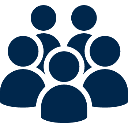 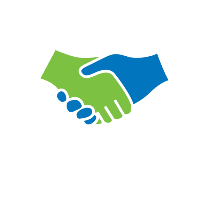 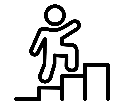 Attendance BenefitsJustification letter worksheet #1How to use: Respond to the prompts on this page to compile key data points and information to include in an attendance justification letter to your supervisor (also included in this toolkit). Health care specific proceduresWhat topics related to health care specific procedures is our organization trying to better understand and improve? Learning opportunitiesWhat three learning opportunities can I find or create (a session, a speaker, a person to meet, topic to learn more about, etc.)? Emerging innovations, technologies, and techniquesWhat three emerging innovations, technologies, and techniques can I learn about and operationalize to help support the work my organization does? Attendance BenefitsJustification Letter Worksheet #2How to use: Complete the lists on this page to compile key partnership opportunities to include in an attendance justification letter to your supervisor (included in this toolkit below). Current suppliers or clients  List your organization’s current suppliers that will be exhibiting at the 2023 Exchange and your goals for interactions with them while attending the event. See all 2023 Exhibitors. Potential suppliers or clients  List the potential suppliers your organization is considering working with that will be exhibiting at the 2023 Exchange and your goals for interactions with them while attending the event. Justification letter template How to use: Update all highlighted sections using the information you formulated in worksheets #1 and #2 to customize this letter for your boss. Make sure to delete anything that is not applicable to you (these instructions included) and remove the highlights before you send.  <DATE>  Dear <SUPERVISOR’S NAME>,I am seeking your support for my attendance at the AHE 2023 Exchange conference. The Exchange is the EVS (Environmental Services) profession’s most respected educational program, bringing together health care professionals to discuss urgent and emerging trends related to health care environmental services, including staffing, quality, safety, and infection prevention and control. No other learning event brings together such an extensive group of likeminded health care decision-makers to connect with suppliers, clinical leaders, policy professionals and other aligned stakeholders like the AHE Exchange. This year’s program is being held July 29-August 2, 2023 in Dallas, TX.  Attendance Costs I estimate the total cost of attending the AHE Exchange conference to be <$ TOTAL>   Estimated travel costs: 			<$ ESTIMATED TRAVEL COSTS>   Estimated hotel/lodging costs: 		<$ ESTIMATED LODGING COSTS>  
Estimated meals/food costs: 			<$ ESTIMATED LODGING COSTS>  
Registration fee: 				$700 (member)/$900 (nonmember) for Early bird registration before July 1, 2023 and $850/$1,050 after. 
  One-year membership: 			For an additional $165 I can add on a one-year AHE membership, which will benefit my career and organization year-round. PLUS it locks in member pricing immediately. Learn more.Attendance Benefits Gaining Insights Comprehensive Cleaning and Infection Prevention Important to Our Organization  In an environment of a high turnover, financial challenges and emerging technologies, dedicated face time with other experts in the field is integral to effectively navigating our organization’s procedures and decision-making. No other event connects attendees with such a wide array of highly respected industry experts to share insights on specific questions and exchange best practices in the field, including sustainability, safety, and challenges of surface contamination, just to name a few. No other organization convenes health care specific leaders with the depth and breadth of innovation and AHE.  My participation at this event will give me an opportunity to discuss and strategize our challenges related to <INSERT APPLICABLE CODE, STANDARDS, COMPLIANCE TOPIC> with a representative from <INSERT APPLICABLE COMPLIANCE ORGANIZATION>.Extending Our Organization’s Learning & Development Dollars  By registering for the 2023 AHE Exchange, I will be able to attain at least 35 CEUs (Continuing Education Units) by attending sessions in targeted learning tracks such as operations and staffing, training, infection prevention, and technology and innovation, which are directly applicable to the work that I do for our organization. Many of the sessions focus on <SELECT APPLICABLE TOPICS: XX>.   Specifically, I am looking forward to learning more about <INSERT APPLICABLE LEARNING TOPIC> which will help me be more effective at <INSERT SPECIFIC PROJECTS, RESPONSIBILITIES>.   I am also committed to bringing knowledge back to our team, with the AHE Exchange providing me with the tools to document key takeaways, access to presentation materials, and the chance to connect with presentation speakers to discuss the unique needs of our organization.  Finding Out More about Emerging Innovations, Technologies & Techniques Technology is always advancing in the cleaning and health care environment and new solutions are being developed to help retrofit the existing environment. This is very important in health care when we must maintain operations. Attending will give me the opportunity to see and ask questions about emerging technologies and techniques that may prove to be extremely useful to us in the future. Specifically, I am looking forward to learning more about <INSERT EMERGING TECHNOLOGY/TECHNIQUE>, which will help our organization become more effective at <INSERT SPECIFIC POTENTIAL GAINS BY ADOPTION OF THIS TECHNOLOGY/TECHNIQUE>.   Connecting with Current and Potential Suppliers  Since its inception in 1986, the AHE Exchange has been and continues to be the most prestigious exhibition for products and services related to health care environmental services and its related disciplines with representatives from a multitude of market suppliers focused on surface contamination, infection prevention, sustainability, safety and more, all in one place. The conference exhibition floor represents the most cost-effective opportunity for our organization to connect with cutting edge companies and suppliers and gain insights on potential vendors as we consider upcoming capital projects.  While attending the 2023 AHE Exchange, I will have an opportunity to meet with our current suppliers <INSERT CURRENT SUPPLIERS AND REASONS TO MEET> as well as connect with potential partners <INSERT POTENTIAL PARTNERS AND REASONS TO MEET>.My suggestion is that we review the event’s exhibitor list and meet beforehand to discuss how we might engage some of these consultants or vendors that could offer solutions down the road.  Testimonials from Past AHE Exchange AttendeesIn addition to the information above that highlights the reasons why my attendance at the 2023 AHE Exchange will benefit our organization, I wanted to share with you some testimonials from professionals in our field who attended in the past, describing the value they gained from the event.  <INSERT APPLICABLE TESTIMONIALS, choose from below> “It was good to meet some of the marvelous people who contribute to the community and chat in person. The presenters and presentations were on point and professional. It was an excellent overall experience; I plan to attend again next year.”- Sharon Buckley-Omier, Environmental Services Professional“AHE Exchange is a great opportunity to connect with other professionals in the industry and discuss issues we are currently dealing with. You do not have to reinvent the wheel; others have dealt with the same issues. Exchange is a place where you can learn from them.”- Tanya Newmarch, Director of Environmental Services“AHE Exchange was a great opportunity to network and connect with leaders from our service area on the challenges they are facing. It was refreshing to identify with others and see how they have handled the past few years.”- Adam Wilhite, Environmental Services Professional Thank you for your consideration. I look forward to your reply.  Sincerely,<YOUR NAME>   2022 Exhibitors3M Commercial SolutionsAlco Sales & Service Co.AnnihilareBannack MedicalBoca Terry BathrobesBonaBuckeye International IncCintasClean Waste SystemsContec Inc.Core AmericaCurtain Care PlusDiverseyEcolabEssity Professional Hygiene North America LLCFilmop USA LLCGallo Medical CompanyHalosil International, IncHygienically Clean / TRSAICP MedicalJani-King InternationalKinnos Inc.Leviant, Inc.Lumaegis, Inc.MEDtegrity Healthcare Linen and Uniform ServicesMIP USA Inc.Network DistributionNevoa Inc.OhmniLabs IncOn the Right Track Systems, Inc.Orkin Commercial ServicesPacific FloorcarePHS West, Inc.Professional Disposables International, Inc. (PDI)Protection Products IncPurifly Infection PreventionRubbermaid Commercial ProductsRuck-Shockey Associates, Inc.SC Johnson ProfessionalSE and Associates, Inc. / Digital SolutionsSmart Facility SoftwareSpartan Chemical Co., Inc.Stericycle, Inc.Steriliz UV DisinfectionSurfacideTennant CompanyThe Clorox CompanyThe Patients Bodyguard/Tuway American GroupTOMI Environmental SolutionsTQI, LLC / Tecni-Quip CartsUltraViolet Devices IncUV-Concepts Inc.VaridynXenex Disinfection Services, LLCZabbleSupplier or clientRelationship-building goalCurrent product education goalProblem-solving goalSupplier or clientRelationship-building goalCurrent product education goalProblem-solving goal